РОССИЙСКАЯ ФЕДЕРАЦИЯКАРАЧАЕВО-ЧЕРКЕССКАЯ РЕСПУБЛИКАУПРАВЛЕНИЕ ОБРАЗОВАНИЯАДМИНИСТРАЦИИ ЗЕЛЕНЧУКСКОГО МУНИЦИПАЛЬНОГО РАЙОНА     П Р И К А З07.09.2020 г.                                  ст. Зеленчукская                                     № 97О проведении   «Месячника  безопасности» в  общеобразовательных учреждениях  Зеленчукского муниципального района  по  антитеррористической  защищенности, пожарной безопасности, профилактики детского дорожно-транспортного травматизма, предотвращение  распространения новой  коронавирусной  инфекции (COVID-19).               Во исполнение п. 2.7. «Организация и проведение в муниципальных общеобразовательных учреждениях района  «Месячников безопасности»,  Муниципальной программы «Профилактика  терроризма и экстремизма в Зеленчукском муниципальном районе на 2020-2022 гг»,  в  целях привлечения внимания молодежи к общечеловеческим ценностям через актуализацию темы толерантности и патриотизма, профилактике терроризма  и экстремизма  на территории Зеленчукского муниципального районаПРИКАЗЫВАЮ:1. Организовать и провести «Месячник безопасности»  в общеобразовательных учреждениях  Зеленчукского муниципального района в период с 1  октября  по  30  октября  2020   года  2.      Утвердить  Положение о  проведении «Месячника  безопасности» в  общеобразовательных учреждениях  Зеленчукского  муниципального района  по  антитеррористической защищенности, пожарной безопасности, профилактики  детского дорожно-транспортного травматизма,  предотвращение  распространения новой  коронавирусной  инфекции (COVID-19).   (Приложение 1).3. Контроль  за  исполнением настоящего приказа оставляю за собой.Начальник управления образования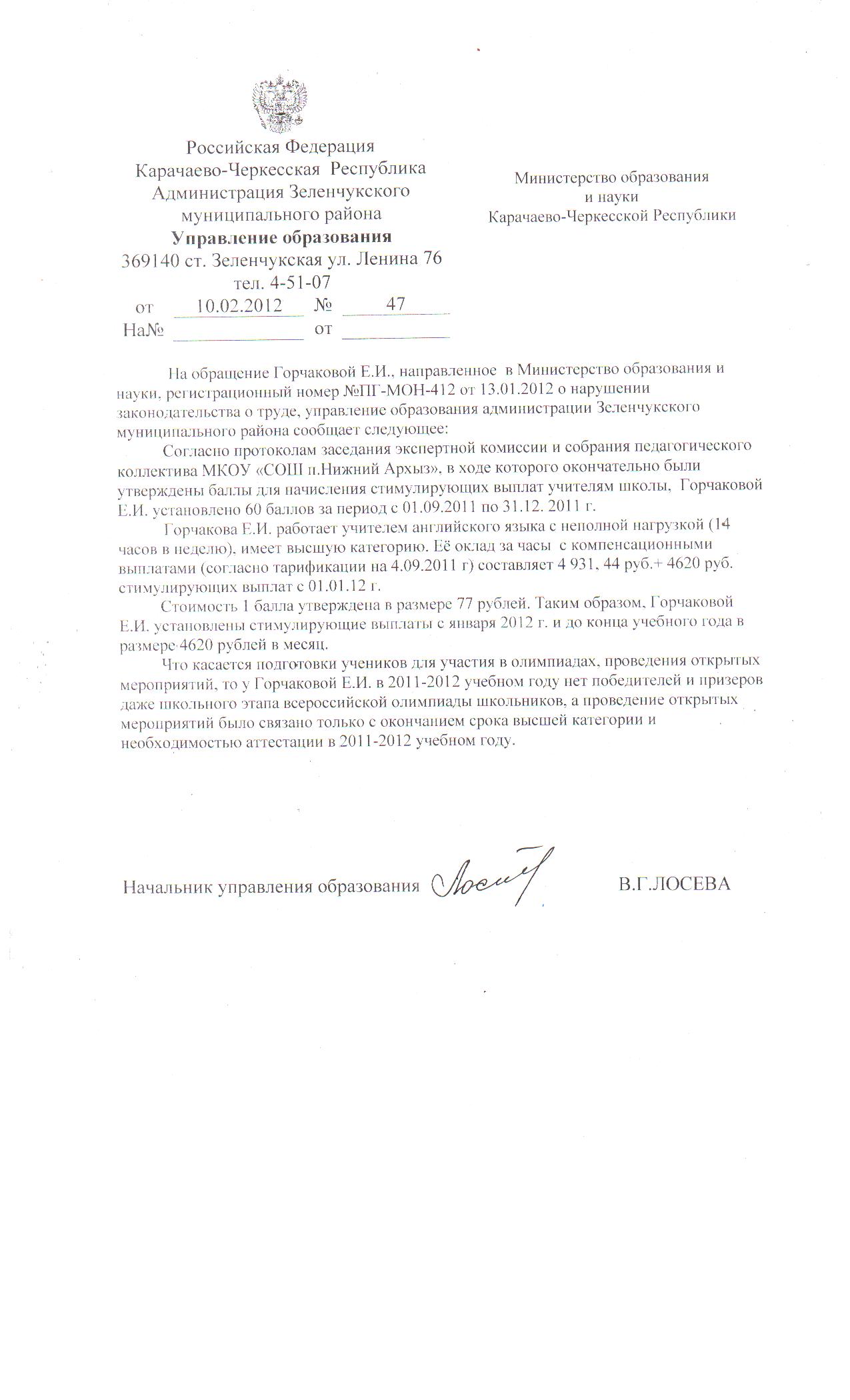 администрации Зеленчукского муниципального района                                                         В.Г. ЛосеваПриложение  № 1  к  Приказу №  97   от   07.09. 2020  года ПоложениеО   проведении  «Месячника безопасности» в общеобразовательных учреждениях  Зеленчукского муниципального районаОБЩИЕ ПОЛОЖЕНИЯНастоящее  Положение о проведении Месячника безопасности (далее – Положение) определяет порядок проведения Месячника безопасности  по  антитеррористической защищенности, пожарной безопасности, профилактики  детского дорожно-транспортного травматизма, предотвращение  распространения новой  коронавирусной  инфекции (COVID-19)    с обучающимися  1- 11 классов.Месячник безопасности проводится ежегодно в октябре  текущего учебного года на базе общеобразовательных  учреждений.Проведение мероприятий Месячника безопасности для обучающихся осуществляется согласно Плану  проведения  Месячника безопасности на текущий учебный год.Контроль за выполнение Плана проведения Месячника безопасности осуществляется руководителями  общеобразовательных  учреждений.  Общее  руководство подготовкой  и проведением «Месячника безопасности»  возлагается на  руководителей  общеобразовательных  учреждений. Обеспечение безопасности жизнедеятельности обучающихся во время проведения мероприятий Месяца безопасности возлагается на ответственных, назначенных приказом директора  общеобразовательного учреждения  в соответствии с действующим законодательством РФ.II.  ЦЕЛИ И ЗАДАЧИ 2.1. Цели:  Месячник безопасности в ОУ проводится с целью формирования адаптивной и социально- активной  личности обучающихся, владеющей основами безопасности жизнедеятельности и культурой поведения в чрезвычайных ситуациях, пропаганды и популяризации основ безопасности жизнедеятельности и здорового образа жизни.2.2. Задачи:-  обучение  школьников  приемам обеспечения личной и общественной безопасности, оказание само- и  взаимопомощи, умелым и быстрым действиям в чрезвычайных ситуациях в природной, техногенной и социальной средах;-  отработка практических навыков, полученных в рамках учебного курса «ОБЖ»;- профилактика дорожно - транспортного  травматизма, повышение уровня культуры обучающихся на дороге, в общественном транспорте;- профессиональная ориентация обучающихся (привитие интереса к профессии пожарного, спасателя, подготовка к вступлению в ЮИД);- пропаганда  безопасного  поведения учащихся в период образовательной процесса в школе;- профилактика правонарушений, проявления экстремизма, терроризма среди  обучающихся;- пропаганда пожарной безопасности и безопасного поведения среди обучающихся.III. УЧАСТНИКИ 3.1.  В мероприятиях «Месячника безопасности»  принимают участие обучающиеся 1-11 классов общеобразовательных учреждений  Зеленчукского муниципального района, родители (законные представители) обучающихся ОУ, педагогические коллективы ОУ, работники ОУ.3.2.  Для проведения мероприятий «Месячника безопасности»  в ОУ могут привлекаться сотрудники ОНДПР по Зеленчукскому району УНДПР ГУ МЧС России по Карачаево-Черкесской Республике, Отдела Пожарного Надзора Зеленчукского района, ОДН МО МВД России «Зеленчукский», инспектора пропаганды по ГИБДД МО МВД России «Зеленчукский», ОФСБ РФ по КЧР в Зеленчукском районе.IV. СРОКИ ПРОВЕДЕНИЯ 4.1. Месячник  проводится:   с  01  до  31  октября 2020 года.V. ПЛАН   ПРОВЕДЕНИЯ План проведения  «Месячника безопасности»  в общеобразовательных учреждениях  района  предусматривает  проведение «тематических дней безопасности», уроки подготовки детей к действиям в условиях различного рода экстремальных и опасных ситуаций, адаптации после летних каникул, тренировки по защите детей и персонала от чрезвычайных ситуаций, тематические экскурсии, конкурсы, спортивные соревнования,  компьютерные презентации, флешмобы,   классные часы, беседы, встречи с представителями  сотрудников пожарной охраны,  сотрудниками  ФСБ, Росгвардии. Организация и проведение конкурсов рисунков, проведение  лекций о религиозном экстремизме  при поддержке представителей духовенства, мероприятий  профилактического характера с представителями ЦПЭ МВД по КЧР  и.т.д. VI.  КОМИССИЯ6.1. Состав комиссииПредседатель   комиссии:   Лосева В.Г. – начальник  управления  образования  администрации Зеленчукского муниципального района.Члены комиссии:Самойленко О.П. – ведущий  специалист Управления  образования  администрации Зеленчукского муниципального района;Чагарова С.Х. – ведущий  специалист Управления  образования  администрации Зеленчукского муниципального района;VII.  ПОДВЕДЕНИЕ ИТОГОВ7.1. По результатам месячника руководитель  общеобразовательной  организации  готовит аналитическую справку и статистический отчет.7.2. Итоги проведения «Месячника безопасности» публикуются на официальном сайте  ОУ, в сети «Инстаграм».